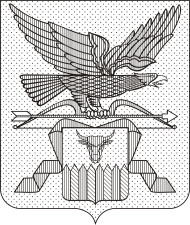 МИНИСТЕРСТВО ПРИРОДНЫХ РЕСУРСОВ ЗАБАЙКАЛЬСКОГО КРАЯПРИКАЗг. ЧитаО внесении изменений в Порядок переоформления лицензий на пользование участками недр местного значенияВ целях приведения нормативной правовой базы Забайкальского края в соответствие с действующим законодательством п р и к а з ы в а ю:Утвердить прилагаемые изменения, которые вносятся в Порядок переоформления лицензий на пользование участками недр местного значения, утвержденный приказом Министерства природных ресурсов Забайкальского края от 01 августа 2018 года № 39-н/п. Опубликовать настоящий приказ на сайте в информационно-телекоммуникационной сети «Интернет» «Официальный интернет-портал правовой информации исполнительных органов государственной власти Забайкальского края» (http://право.забайкальскийкрай.рф).Министр природных ресурсов Забайкальского края                                                                          С.И.НемковУТВЕРЖДЕНЫприказом Министерства природных ресурсов Забайкальского краяот                №ИЗМЕНЕНИЯ,которые вносятся в Порядок переоформления лицензий на пользование участками недр местного значения, утвержденный приказом Министерства природных ресурсов Забайкальского края от 01 августа 2018 года № 39-н/пВнести в Порядок переоформления лицензий на пользование участками недр местного значения, утвержденный приказом Министерства природных ресурсов Забайкальского края от 01 августа 2018 года № 39-н/п, следующие изменения:Пункт 5 раздела 2 изложить в следующей редакции:«5. В соответствии со статьей 17.1 Закона Российской Федерации «О недрах» переоформление лицензии осуществляется в следующих случаях: 1) реорганизация юридического лица - пользователя недр в форме преобразования; 2) реорганизация юридического лица - пользователя недр в форме присоединения к другому юридическому лицу при условии, что другое юридическое лицо будет отвечать требованиям, предъявляемым к пользователям недр; 3) реорганизация юридического лица - пользователя недр в форме слияния с другим юридическим лицом при условии, что вновь возникшее юридическое лицо будет отвечать требованиям, предъявляемым к пользователям недр; 4) реорганизация юридического лица - пользователя недр в форме разделения, если к вновь возникшему юридическому лицу в соответствии с передаточным актом переходит право пользования участком недр, предоставленное прежнему пользователю недр, и такое юридическое лицо будет отвечать требованиям, предъявляемым к пользователям недр; 5) реорганизация юридического лица - пользователя недр в форме выделения из его состава другого юридического лица, если к выделенному юридическому лицу в соответствии с передаточным актом переходит право пользования участком недр, предоставленное прежнему пользователю недр, и такое юридическое лицо будет отвечать требованиям, предъявляемым к пользователям недр; 6) создание юридическим лицом - пользователем недр нового юридического лица для продолжения деятельности на предоставленном предыдущему пользователю недр участке недр при условии, что новое юридическое лицо возникло в соответствии с законодательством Российской Федерации и ему передано имущество, необходимое для осуществления деятельности, указанной в лицензии на пользование недрами, в том числе из состава имущества объектов обустройства в границах участка недр, и доля прежнего юридического лица - пользователя недр в уставном капитале нового юридического лица на дату перехода права пользования участком недр составляет не менее половины уставного капитала нового юридического лица;7) передача права пользования участком недр юридическим лицом - пользователем недр, являющимся основным обществом, юридическому лицу, являющемуся его дочерним обществом, передача права пользования участком недр юридическим лицом - пользователем недр, являющимся дочерним обществом, юридическому лицу, являющемуся его основным обществом, если юридическое лицо, которому передается право пользования недрами, возникло в соответствии с законодательством Российской Федерации, отвечает требованиям, предъявляемым к пользователю недр законодательством Российской Федерации, и такому юридическому лицу передано имущество, необходимое для осуществления деятельности, указанной в лицензии на пользование недрами, в том числе из состава имущества объектов обустройства в границах участка недр, а также передача права пользования участком недр юридическим лицом - пользователем недр, являющимся дочерним обществом основного общества, юридическому лицу, являющемуся дочерним обществом того же основного общества, по его указанию при соблюдении указанных условий; 8) приобретение субъектом предпринимательской деятельности в порядке, предусмотренном Федеральным законом от 26 октября 2002 года № 127-ФЗ «О несостоятельности (банкротстве)», имущества (имущественного комплекса) пользователя недр, признанного несостоятельным (банкротом) при условии, что приобретатель имущества является юридическим лицом, возникшим в соответствии с законодательством Российской Федерации, и отвечает требованиям предъявляемым к пользователям недр; 9) заключение концессионного соглашения, договора аренды или иного договора в отношении централизованных систем горячего водоснабжения, холодного водоснабжения и (или) водоотведения, отдельных объектов таких систем, предусмотренных Федеральным законом от 7 декабря 2011 года № 416-ФЗ «О водоснабжении и водоотведении». Переход права пользования участком недр от юридического лица - пользователя недр к иным юридическим лицам в случаях, указанных в части первой настоящей статьи, не допускается: 1) при условии, что переход права пользования недрами не отвечает условиям и требованиям, установленным частями первой, третьей - шестой настоящей статьи; 2) при наличии у пользователя недр действующего письменного уведомления о допущенных нарушениях, предусмотренного частью четвертой статьи 21 Закона Российской Федерации «О недрах»;3) при принятии решения о ликвидации юридического лица - пользователя недр со дня опубликования ликвидационной комиссией сообщения о ликвидации юридического лица - пользователя недр; 4) при признании пользователя недр несостоятельным (банкротом) в соответствии с Федеральным законом от 26 октября 2002 года № 127-ФЗ «О несостоятельности (банкротстве)» (за исключением случаев перехода права пользования участком недр по основанию, предусмотренному пунктом 8 части первой настоящей статьи);5) при приостановлении осуществления права пользования недрами в соответствии со статьей 20.1 Закона Российской Федерации «О недрах». Передача права пользования участком недр, предоставленным субъекту предпринимательской деятельности на основании соглашения о разделе продукции, осуществляется в соответствии с Федеральным законом от 30 декабря 1995 года № 225-ФЗ «О соглашениях о разделе продукции». Право пользования участком, полученное лицом в установленном порядке, не может быть передано третьим лицам, в том числе в порядке переуступки прав, установленном гражданским законодательством, за исключением случаев, предусмотренных настоящим Законом и Федеральным законом «О соглашениях о разделе продукции», осуществляется в соответствии с Федеральным законом от 30 декабря 1995 года № 225-ФЗ «О соглашениях о разделе продукции».». _________________